Photography Price Sheet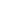 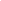 Color Prints:Packages:Color Original Proofs:Photographer Name:Photographer Name:Contact No. : Contact No. : Address:Email:Package 1Package 1Package 2Package 2Image SizePriceImage SizePrice1 - 8 x 10$35.0016 - 2 x 3$32.002 - 5 x 7$35.001 - 16 x 20$95.004 - 11 x 14$85.0024 - 2 x 3$75.004 – 4 x 5$35.002 - 5 x 7$35.00Package 1 ~ $ 95.00Package 2 ~ $100.00Package 3 ~ $200.00Image SizeImage SizeImage Size1 - 8 x 101 - 8 x 101 – 11 x 142 - 5 x 72 - 5 x 74 – 5 x 78 - 2 x 324 - 2 x 38 – 4 x 54 – 4 x 58 – 4 x 516 – 5 x 5Image SizePrice1 – 5 x 5 Original ( Reprint 5 x 5 originals $12.00)$10.006 - 5 x 5 Originals$55.008 - 5 x 5 Originals (In Art Leather Folio)$99.00